Carroll Diagram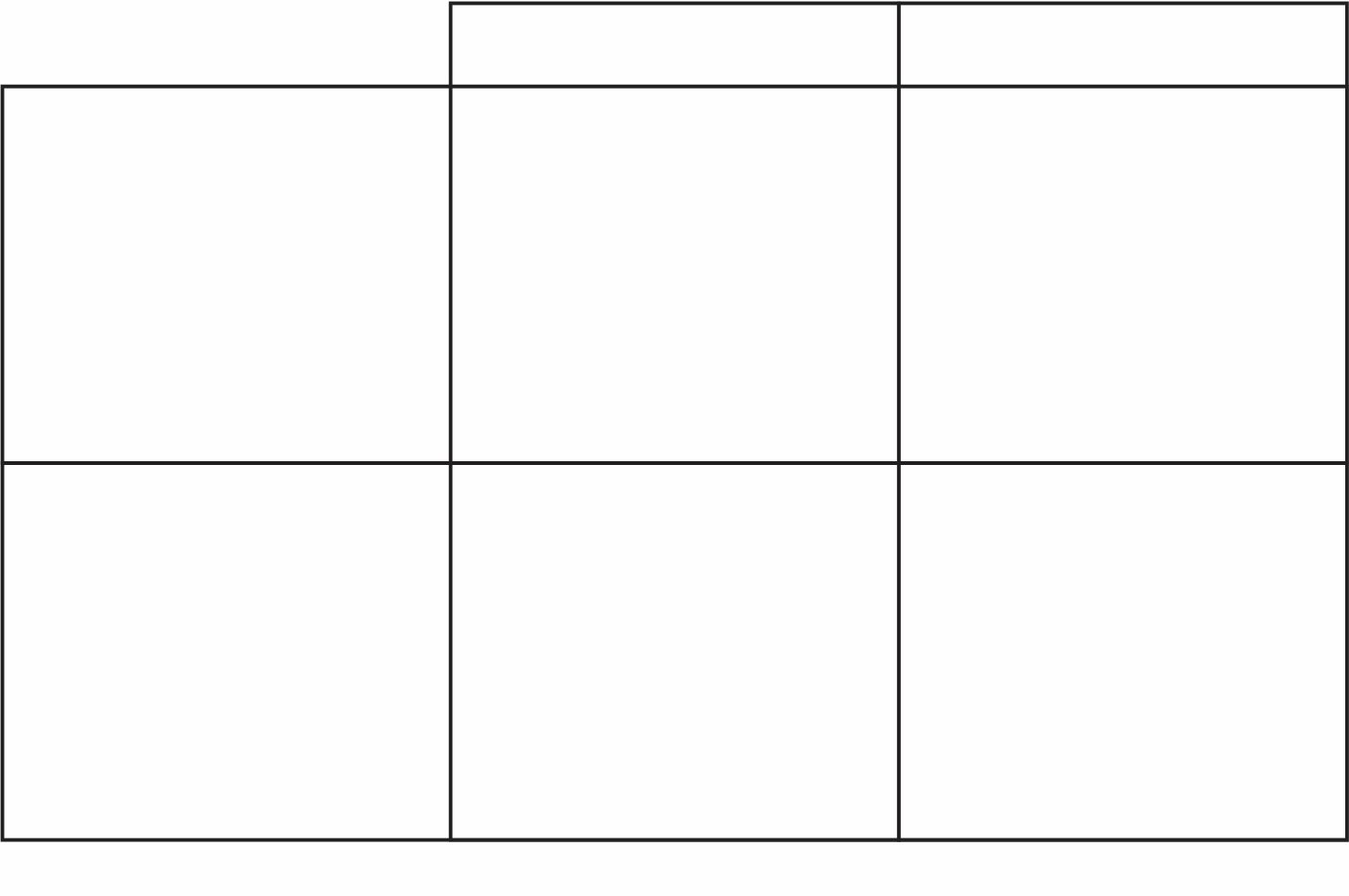 